Найди 10 различий и отметь их на рисунке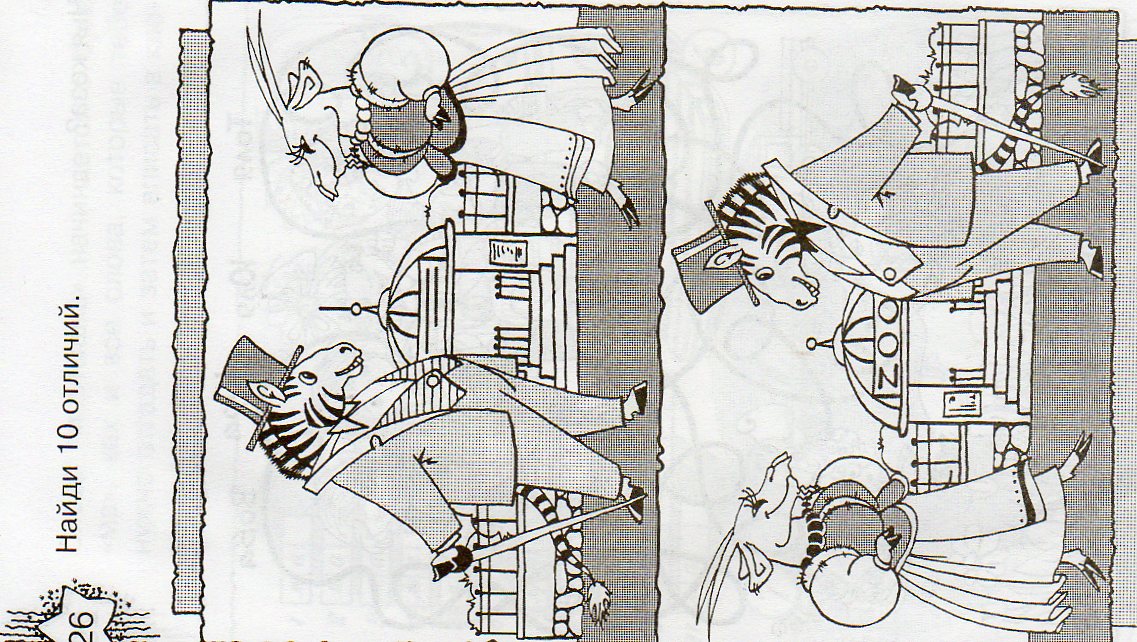 